EXERCISE & JUMP ROPE CHART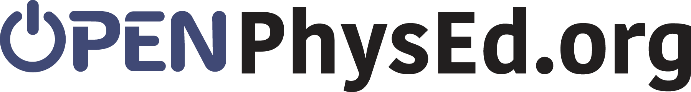 Protein(no rope)Grain(using rope)Vegetable(no rope)Fruit(using rope)Dairy(using rope)5 BurpeesBasic Jump 20 times5 Squat JumpsSide Turns20 TimesBell Jump 10 Times10 Tuck Jumps Heel Toe Bounce10 Times10 LungesForward Straddle 8 TimesSide Turn Jump 20 Times20 Jumping JacksDouble Under5 Times10 SquatsKick Bounce5 TimesToe to Toe10 Times10 Ski JumpersSide Straddle 8 Times10 Star JumpsHeel to Heel 10 TimesSki Jump -Side to Side 8 Times